District Institute of Education & Training,Bangalore Urban DIET Rajarajeswari Nagar, Bangalore-18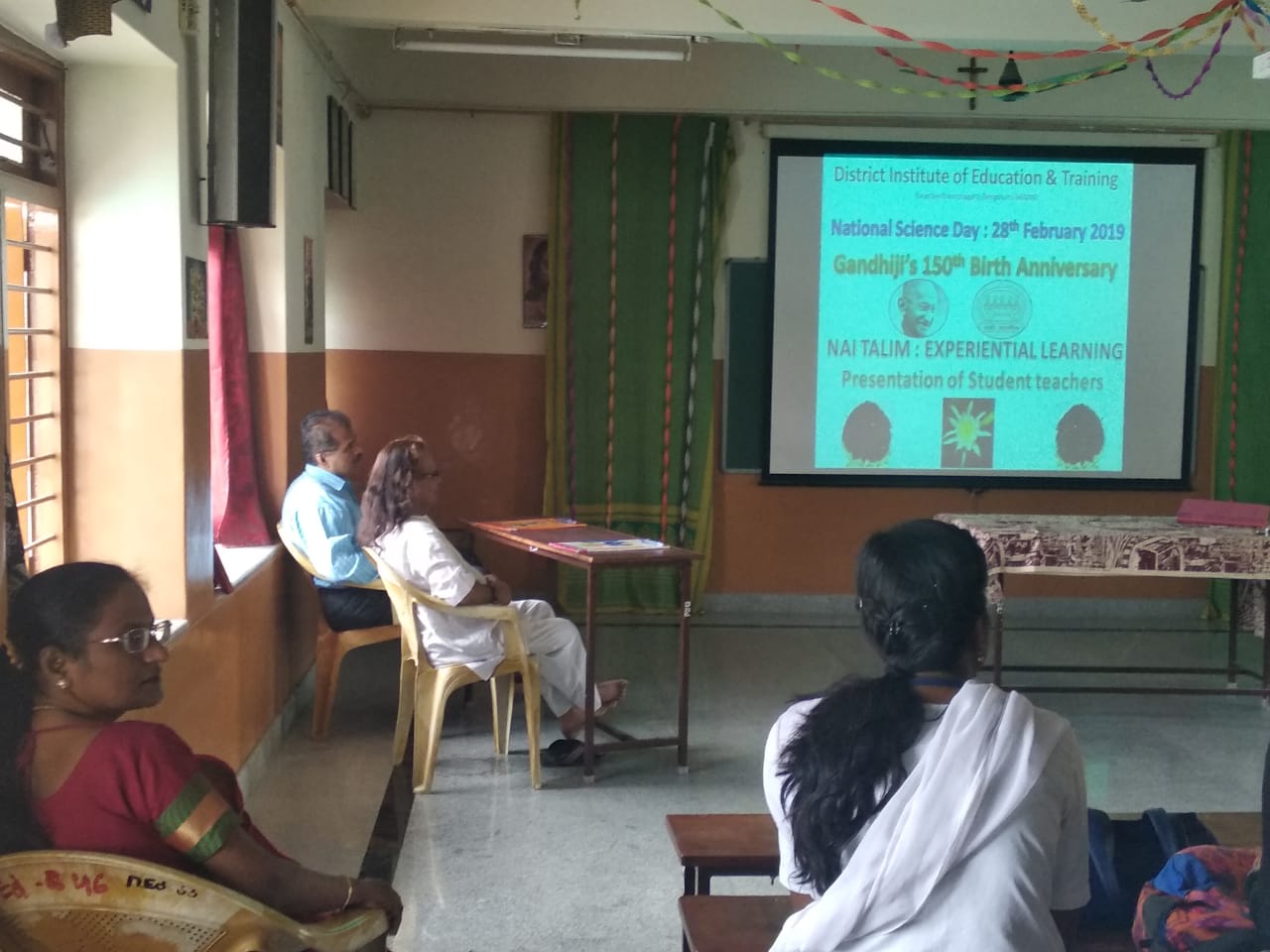 NAI THALIM  Observation of NATIONAL SCIENCE DAYNational Science Day 28-02-2019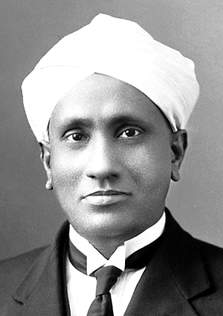 As designated by the Principal, Bangalore Urban DIET, National Science Day competition for the T.T.I.s under the jurisdiction of Bangalore Urban DIET was hosted by St. Teresa’s Women’s T.T.I.Date: 28-02-2019Time: 10.30 a.m.Venue: St. Teresa’s D.El.Ed. Block, Chamarajpet,            Bangalore-18The judges of the competition were: Mr. Guruswamy, R. V. T.T.I.Mr. Nagesh, SLN T.T.I.Mr. Paramasivam Sacred Heart and St. Teresa T.T.I.sThe progamme began with an invocation followed by welcome speech by Mrs. Mary Kumari. Mr. Guruswamy, R. V. T.T.I. briefed about the significance of NAI TALIM, National  Science Day and the competition.Lots were picked by Mrs. Mary Nirmala, Sacred Heart T.T.I. to decide upon the order of the participants. 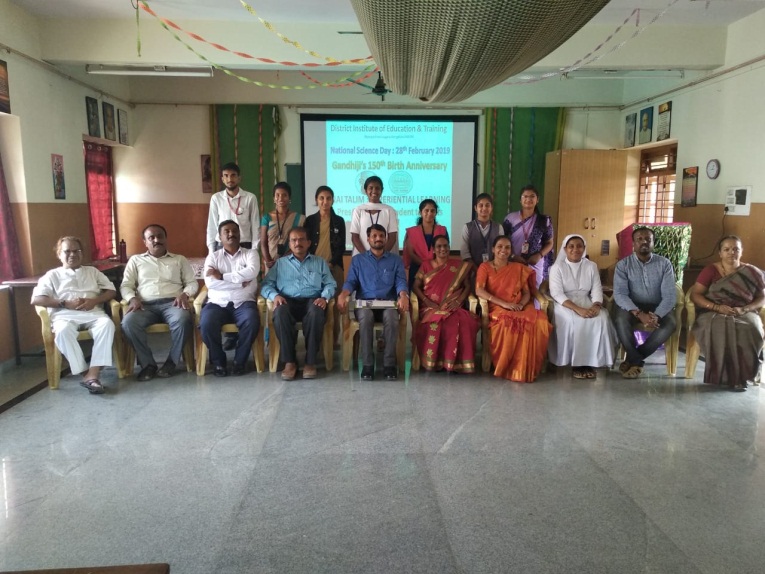 Student teachers from eight different colleges participated with varied types of individual presentations on different topics. The presentations were unique, practical and informative.The programme ended with the vote of thanks rendered by Mr. Srinivas Gowda, My Institute. Mr. Jagadeesh, St. Teresa’s Women’s T.T.I. was the M.C. of the progamme. 